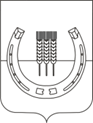 АДМИНИСТРАЦИЯСПАССКОГО СЕЛЬСКОГО ПОСЕЛЕНИЯСПАССКОГО МУНИЦИПАЛЬНОГО РАЙОНАПРИМОРСКОГО КРАЯПОСТАНОВЛЕНИЕ31 марта 2021 года                               с. Спасское                                                          № 29О внесении изменений в постановление администрации Спасского сельского поселения от 25 ноября 2016 года № 349 «Об утверждении Положения о проверке достоверности и полноты сведений о доходах, об имуществе и обязательствах имущественного характера, представленных гражданами, претендующими на замещение должностей муниципальной службы в администрации Спасского сельского поселения, муниципальными служащими администрации Спасского сельского поселения, замещающими указанные должности, достоверности и полноты сведений, представленных гражданами при поступлении на муниципальную службу в администрацию Спасского сельского поселения в соответствии с нормативными правовыми актами Российской Федерации, с нормативными правовыми актами Приморского края, соблюдения муниципальными служащими администрации Спасского сельского поселения ограничений и запретов, требований о предотвращении или об урегулировании конфликта интересов, исполнения ими обязанностей, установленных в целях противодействия коррупции»В соответствии с Федеральным законом от 25 декабря 2008 года № 273-ФЗ «О противодействии коррупции», пунктом 6 Указа Президента Российской Федерации от 21 сентября 2009 года № 1065 «О проверке достоверности и полноты сведений, представляемых гражданами, претендующими на замещение должностей федеральной государственной службы, и федеральными государственными служащими, и соблюдения федеральными государственными служащими требований к служебному поведению» Законом Приморского края от 04 июня 2007 года № 82-КЗ «О муниципальной службе в Приморском крае», Постановлением Губернатора Приморского края от 10 июля 2012 года № 49-пг «Об утверждении Положения о проверке достоверности и полноты сведений о доходах, об имуществе и обязательствах имущественного характера, представленных гражданами, претендующими на замещение должностей муниципальной службы, муниципальными служащими, замещающими указанные должности, достоверности и полноты сведений, представленных гражданами при поступлении на муниципальную службу в соответствии с нормативными правовыми актами Российской Федерации, соблюдения муниципальными служащими ограничений и запретов, требований о предотвращении или об урегулировании конфликта интересов, исполнения ими обязанностей, установленных в целях противодействия коррупции», на основании Устава Спасского сельского поселения, администрация Спасского сельского поселения,ПОСТАНОВЛЯЕТ:           1. Внести изменения в постановление администрации Спасского сельского поселения от 25 ноября 2016 года № 349 «Об утверждении Положения о проверке достоверности и полноты сведений о доходах, об имуществе и обязательствах имущественного характера, представленных гражданами, претендующими на замещение должностей муниципальной службы в администрации Спасского сельского поселения, муниципальными служащими администрации Спасского сельского поселения, замещающими указанные должности, достоверности и полноты сведений, представленных гражданами при поступлении на муниципальную службу в администрацию Спасского сельского поселения в соответствии с нормативными правовыми актами Российской Федерации, с нормативными правовыми актами Приморского края, соблюдения муниципальными служащими администрации Спасского сельского поселения ограничений и запретов, требований о предотвращении или об урегулировании конфликта интересов, исполнения ими обязанностей, установленных в целях противодействия коррупции», изложив Положение о проверке достоверности и полноты сведений о доходах, об имуществе и обязательствах имущественного характера, представленных гражданами, претендующими на замещение должностей муниципальной службы в администрации Спасского сельского поселения, муниципальными служащими администрации Спасского сельского поселения, замещающими указанные должности, достоверности и полноты сведений, представленных гражданами при поступлении на муниципальную службу в администрацию Спасского сельского поселения в соответствии с нормативными правовыми актами Российской Федерации, с нормативными правовыми актами Приморского края, соблюдения муниципальными служащими администрации Спасского сельского поселения ограничений и запретов, требований о предотвращении или об урегулировании конфликта интересов, исполнения ими обязанностей, установленных в целях противодействия коррупции, в новой редакции согласно приложению к настоящему постановлению.2. Настоящее постановление вступает в силу после официального опубликования.3. Контроль за исполнением настоящего постановления оставляю за собой.Глава администрацииСпасского сельского поселения                                                                             А.В. ДеркачПриложение                                     к постановлению администрации   Спасского сельского поселенияот 31 марта 2021 года № 29ПОЛОЖЕНИЕО  проверке достоверности и полноты сведений о доходах, об имуществе и обязательствах имущественного характера, представленных гражданами, претендующими на замещение должностей муниципальной службы в администрации Спасского сельского поселения, муниципальными служащими администрации Спасского сельского поселения, замещающими указанные должности, достоверности и полноты сведений, представленных гражданами при поступлении на муниципальную службу в администрацию Спасского сельского поселения в соответствии с нормативными правовыми актами Российской Федерации, с нормативными правовыми актами Приморского края, соблюдения муниципальными служащими администрации Спасского сельского поселения ограничений и запретов, требований о предотвращении или об урегулировании конфликта интересов, исполнения ими обязанностей, установленных в целях противодействия коррупции
1. Настоящим Положением определяется порядок осуществления проверки: 1.1. Достоверности и полноты сведений о доходах, об имуществе и обязательствах имущественного характера, представленных в соответствии постановлением администрации Спасского сельского поселения от 31.10.2016 № 293 «О представлении гражданами, претендующими на замещение должностей муниципальной службы в администрации Спасского сельского поселения, и муниципальными служащими администрации Спасского сельского поселения, сведений о доходах, об имуществе и обязательствах имущественного характера»:гражданами, претендующими на замещение должностей муниципальной службы администрации Спасского сельского поселения (далее - граждане), на отчетную дату;муниципальными служащими, замещающими должности муниципальной службы администрации Спасского сельского поселения (далее - муниципальные служащие), за отчетный период и за два года, предшествующие отчетному периоду;1.2. Достоверности и полноты сведений, представленных гражданами при поступлении на муниципальную службу в администрацию Спасского сельского поселения в соответствии с нормативными правовыми актами Российской Федерации;1.3. Соблюдения муниципальными служащими в течение трех лет, предшествующих поступлению информации, явившейся основанием для осуществления проверки, предусмотренной настоящим подпунктом, ограничений и запретов, требований о предотвращении или урегулировании конфликта интересов, исполнения ими обязанностей, установленных Федеральным законом от 25 декабря 2008 года № 273-ФЗ "О противодействии коррупции" и другими федеральными законами и нормативными правовыми актами Спасского сельского поселения (далее требования к служебному поведению).1.4. Действие настоящего Положения не распространяется на правоотношения по проведению соответствующей проверки в отношении граждан, претендующих на замещение должности главы администрации Спасского сельского поселения по контракту, лиц, замещающих должность главы администрации Спасского сельского поселения по контракту.2. Проверка, предусмотренная подпунктами 1.2 и 1.3 пункта 1 настоящего Положения, осуществляется в отношении граждан и муниципальных служащих, замещающих любую должность муниципальной службы администрации Спасского сельского поселения.3. Проверка достоверности и полноты сведений о доходах, об имуществе и обязательствах имущественного характера, представленных муниципальным служащим, замещающим должность муниципальной службы, не предусмотренную перечнем должностей муниципальной службы, утвержденным решением муниципального комитета Спасского сельского поселения 24 июня 2013 года № 239, и претендующим на замещение должности муниципальной службы в администрации Спасского сельского поселения, предусмотренной этим перечнем должностей, осуществляется в порядке, установленном настоящим Положением для проверки сведений, представляемых гражданами в соответствии с нормативными правовыми актами Российской Федерации, Приморского края и Спасского сельского поселения.4. Проверка, предусмотренная пунктом 1 настоящего Положения, осуществляется по решению главы администрации Спасского сельского поселения. Решение принимается отдельно в отношении каждого гражданина или муниципального служащего и оформляется в письменной форме.5. Проверка, предусмотренная пунктом 1 настоящего Положения, осуществляется специалистом администрации Спасского сельского поселения, ответственным за ведение кадровой работы.6. Основаниями для проведения проверки являются:поступление гражданина на муниципальную службу (за исключением должности заместителя главы администрации Спасского сельского поселения) в отношении проверки, предусмотренной подпунктом 1.2 пункта 1 настоящего Положения, кроме случая поступления гражданина на муниципальную службу на следующий рабочий день после его увольнения с замещаемой должности муниципальной службы в том же органе местного самоуправления или органе местного самоуправления, образованном в результате преобразования муниципального образования Приморского края в соответствии с законодательством Приморского края;поступление гражданина на муниципальную службу на должность заместителя главы администрации Спасского сельского поселения - в отношении проверок, предусмотренных подпунктами 1.1, 1.2 пункта 1 настоящего Положения, кроме случая поступления гражданина на муниципальную службу на следующий рабочий день после его увольнения с замещаемой должности муниципальной службы в том же органе местного самоуправления или органе местного самоуправления, образованном в результате преобразования муниципального образования Приморского края в соответствии с законодательством Приморского края;письменно оформленная информация о представлении гражданином, муниципальным служащим недостоверных или неполных сведений в соответствии с подпунктами 1.1, 1.2 пункта 1 настоящего Положения, несоблюдении гражданином, муниципальным служащим ограничений, запретов, требований, установленных законодательством о противодействии коррупции.Информация, предусмотренная абзацем четвертым настоящего пункта, может быть предоставлена:правоохранительными и налоговыми органами, иными государственными органами, органами местного самоуправления и их должностными лицами;специалистами администрации Спасского сельского поселения ответственными за работу по профилактике коррупционных и иных правонарушений;постоянно действующими руководящими органами политических партий и зарегистрированных в соответствии с законом иных общероссийских и краевых общественных объединений, не являющихся политическими партиями;Общественной палатой Российской Федерации, Общественной палатой Приморского края;общероссийскими, краевыми, местными средствами массовой информации.7. Информация анонимного характера не может служить основанием для проверки.8. Проверка осуществляется в срок, не превышающий 60 дней со дня принятия решения о ее проведении. Срок проверки может быть продлен до 90 дней лицом, принявшим решение о ее проведении.9.  Специалист администрации Спасского сельского поселения, ответственный за ведение кадровой работы, осуществляет проверку самостоятельно.Запросы в кредитные организации, налоговые органы Российской Федерации, органы, осуществляющие государственную регистрацию прав на недвижимое имущество и сделок с ним, и операторам информационных систем, в которых осуществляется выпуск цифровых финансовых активов, в отношении граждан, претендующих на замещение должностей муниципальной службы, включенных в соответствующий перечень, утвержденный решением муниципального комитета Спасского сельского поселения от 24 июня 2013 года № 239, замещающих указанные должности, их супруг (супругов) и несовершеннолетних детей направляются на основании обращения главы Спасского сельского поселения Губернатором Приморского края либо уполномоченным им должностным лицом.В случае возникновения необходимости запросы в отношении граждан, претендующих на замещение должностей муниципальной службы, включенных в соответствующий перечень, утвержденный решением муниципального комитета Спасского сельского поселения от 24 июня 2013 года № 239, замещающих указанные должности, их супруг (супругов) и несовершеннолетних детей о проведении оперативно-розыскных мероприятий и о предоставлении сведений, составляющих иную охраняемую законом тайну, за исключением запросов, указанных в абзаце втором пункта 9 настоящего Положения, направляются на основании обращения главы Спасского сельского поселения Губернатором Приморского края.10. При осуществлении проверки, предусмотренной пунктом 1 настоящего Положения, специалист администрации Спасского сельского поселения, ответственный за ведение кадровой работы, вправе:проводить беседу с гражданином или муниципальным служащим;изучать представленные гражданином или муниципальным служащим сведения о доходах, об имуществе и обязательствах имущественного характера и дополнительные материалы;получать от гражданина или муниципального служащего пояснения по представленным им сведениям о доходах, об имуществе и обязательствах имущественного характера и материалам;направлять в установленном порядке запросы в органы прокуратуры Российской Федерации, иные федеральные государственные органы (кроме федеральных органов исполнительной власти, уполномоченных на осуществление оперативно-розыскной деятельности, кредитных организаций, уполномоченных на предоставление справок по операциям, счетам и вкладам физических лиц, налоговых органов, органов, осуществляющих государственную регистрацию прав на недвижимое имущество и сделок с ними, и операторов информационных систем, в которых осуществляется выпуск цифровых финансовых активов), органы государственной власти субъектов Российской Федерации, территориальные органы федеральных органов исполнительной власти, органы местного самоуправления, организации об имеющихся у них сведениях: о доходах, об имуществе и обязательствах имущественного характера гражданина или муниципального служащего, его супруги (супруга) и несовершеннолетних детей; о достоверности и полноте сведений, представленных гражданином в соответствии с нормативными правовыми актами Российской Федерации и Приморского края; о соблюдении муниципальным служащим требований к служебному поведению;наводить справки у физических лиц и получать от них информацию с их согласия;осуществлять анализ сведений, представленных гражданином или муниципальным служащим в соответствии с законодательством Российской Федерации и Приморского края о противодействии коррупции.11. В запросе, предусмотренном абзацем пятым пункта 10 настоящего Положения, указываются:фамилия, имя, отчество руководителя государственного органа или организации, в которые направляется запрос;нормативный правовой акт, на основании которого направляется запрос;фамилия, имя, отчество, дата и место рождения, место регистрации, жительства и (или) пребывания, должность и место работы (службы) гражданина или муниципального служащего, его супруги (супруга) и несовершеннолетних детей, сведения о доходах, об имуществе и обязательствах имущественного характера которых проверяются, гражданина, представившего сведения в соответствии с нормативными правовыми актами Российской Федерации и Приморского края и Спасского сельского поселения, полнота и достоверность которых проверяются, либо муниципального служащего, в отношении которого имеются сведения о несоблюдении им требований к служебному поведению;содержание и объем сведений, подлежащих проверке;срок представления запрашиваемых сведений;фамилия, инициалы и номер телефона муниципального служащего, подготовившего запрос;другие необходимые сведения.12. В запросе Губернатора Приморского края о проведении оперативно-розыскных мероприятий помимо сведений, перечисленных в пункте 11 настоящего Положения, в обязательном порядке указываются: сведения, послужившие основанием для проверки; государственные органы и организации, органы местного самоуправления, организации, в которые направлялись (направлены) запросы, и поставленные в них вопросы; дается ссылка на соответствующие положения Федерального закона от 12 августа 1995 года № 144-ФЗ «Об оперативно-розыскной деятельности».13.  Специалист администрации Спасского сельского поселения, ответственный за ведение кадровой работы обеспечивает:уведомление в письменной форме гражданина или муниципального служащего о начале в отношении него проверки и разъяснение ему содержания абзаца третьего настоящего пункта - в течение двух рабочих дней со дня получения соответствующего решения;проведение в случае обращения муниципального служащего беседы с ним, в ходе которой он должен быть проинформирован о том, какие сведения, представляемые им в соответствии с настоящим Положением, и соблюдение каких установленных ограничений подлежат проверке, - в течение семи рабочих дней со дня обращения муниципального служащего, а при наличии уважительной причины - в срок, согласованный с муниципальным служащим;проведение в случае обращения гражданина беседы с ним, в ходе которой он должен быть проинформирован о том, какие сведения, представляемые им в соответствии с настоящим Положением, подлежат проверке, - в течение семи рабочих дней со дня обращения гражданина, а при наличии уважительной причины - в срок, согласованный с гражданином.14. По окончании проверки специалист администрации Спасского сельского поселения, ответственный за ведение кадровой работы, обязан ознакомить гражданина или муниципального служащего с результатами проверки с соблюдением законодательства Российской Федерации о государственной тайне.15. Гражданин, муниципальный служащий вправе:давать пояснения в письменной форме:в ходе проверки, по вопросам, указанным в абзаце третьем, четвертом пункта 13 настоящего Положения;по результатам проверки;представлять дополнительные материалы и давать по ним пояснения в письменной форме;обращаться к специалисту администрации Спасского сельского поселения, ответственного за ведение кадровой работы с подлежащим удовлетворению ходатайством о проведении с ним беседы по вопросам, указанным в абзаце третьем, четвертом пункта 13 настоящего Положения.16. Пояснения и дополнительные материалы, указанные в пункте 15 настоящего Положения, приобщаются к материалам проверки.17. На период проведения проверки муниципальный служащий может быть отстранен от замещаемой должности муниципальной службы администрации Спасского сельского поселения на срок, не превышающий 60 дней со дня принятия решения о ее проведении. Указанный срок может быть продлен до 90 дней лицом, принявшим решение о проведении проверки.На период отстранения муниципального служащего от замещаемой должности муниципальной службы администрации Спасского сельского поселения, денежное содержание по замещаемой им должности сохраняется.18. Специалист администрации Спасского сельского поселения, ответственный за ведение кадровой работы, представляет главе администрации Спасского сельского поселения доклад о результатах проверки.19. По результатам проверки главе администрации Спасского сельского поселения, представляется доклад. При этом в докладе должно содержаться одно из следующих предложений:а) о назначении гражданина на должность муниципальной службы; б) об отказе гражданину в назначении на должность муниципальной службы; в) об отсутствии оснований для применения к муниципальному служащему мер юридической ответственности;г) о применении к муниципальному служащему мер юридической ответственности;д) о предоставлении материалов проверки в соответствующую комиссию по соблюдению требований к служебному поведению муниципальных служащих и урегулированию конфликта интересов.20. Сведения о результатах проверки с письменного согласия главы администрации Спасского сельского поселения, предоставляются специалистом администрации Спасского сельского поселения, ответственным за ведение кадровой работы с одновременным уведомлением об этом гражданина или муниципального служащего, в отношении которых проводилась проверка, правоохранительным и налоговым органам, постоянно действующим руководящим органам политических партий и зарегистрированных в соответствии с законом иных краевых и общероссийских общественных объединений, не являющихся политическими партиями, Общественной палате Российской Федерации, Общественной палате Приморского края, предоставившим информацию, явившуюся основанием для проведения проверки, с соблюдением законодательства Российской Федерации о персональных данных и государственной тайне. 21. При установлении в ходе проверки обстоятельств, свидетельствующих о наличии признаков преступления или административного правонарушения, материалы об этом представляются в государственные органы в соответствии с их компетенцией. 22. Глава администрации Спасского сельского поселения, рассмотрев доклад и соответствующее предложение, указанные в пункте 19 настоящего Положения, принимает одно из следующих решений: а) назначить гражданина на должность муниципальной службы; б) отказать гражданину в назначении на должность муниципальной службы; в) применить к муниципальному служащему меры юридической ответственности;г) представить материалы проверки в соответствующую комиссию по соблюдению требований к служебному поведению муниципальных служащих и урегулированию конфликта интересов.23. Подлинники справок о доходах, расходах, об имуществе и обязательствах имущественного характера, представленных специалисту администрации Спасского сельского поселения, ответственному за ведение кадровой работы, приобщаются к личным делам муниципальных служащих.В случае непоступления гражданина на муниципальную службу подлинники представленных им справок о доходах, расходах, об имуществе и обязательствах имущественного характера приобщаются к материалам проверки.24. Материалы проверки хранятся в администрации Спасского сельского поселения в течение трех лет со дня ее окончания, после чего передаются в архив.